  MADONAS NOVADA PAŠVALDĪBA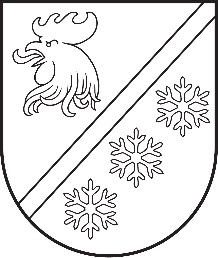 Reģ. Nr. 90000054572Saieta laukums 1, Madona, Madonas novads, LV-4801 t. 64860090, e-pasts: pasts@madona.lv ___________________________________________________________________________MADONAS NOVADA PAŠVALDĪBAS DOMESLĒMUMSMadonā2023. gada 30. novembrī						        	     		      Nr. 750									    (protokols Nr. 22, 27. p.)Par finansējuma piešķiršanu sniega pūtēja iegādei Ērgļu vidusskolaiĒrgļu vidusskolā, Oškalna  ielā 6, Ērgļos  līdz ar pirmā sala iestāšanos Ērgļu vidusskolas basketbola laukums pārtop par hokeja laukumu un slidotavu. Šo laukumu izmanto ne tikai Ērgļu vidusskolas skolēni, viņu vecāki, pirmskolas vecuma bērni, bet arī pārējie Ērgļu iedzīvotāji, viesi no Madonas  novada un visas Latvijas. Lepojamies, ka mūsu ziemas sporta bāzi izmanto jaunieši, kuri piedalās Latvijas Jaunatnes Ziemas festivālā. Jau šobrīd notiek darbs pie 2024.gada Latvijas Jaunatnes Ziemas festivāla organizēšanas.Lai sagatavotu un uzturētu hokeja laukumu, slidotavas izmantojam 2016. gadā iegādātu sniega pūtēju Snow Power Stiga. 2023. gada martā aizvedot sniega pūtēju uz kārtējo remontu, tika konstatēts, ka nepieciešams kapitālais remonts un izmaksas nav ekonomiski izdevīgas.Lai nodrošinātu hokeja laukuma un slidotavas funkcionēšanu, skolai nepieciešams jauns sniega pūtējs. Tika veikta tirgus izpēte sniega pūtēja iegādei. Izpētot piedāvājumu un servisa iespējas Madonā vai Jēkabpilī izvēlējāmies piegādātāju-Worstore SIA,  Finanšu piedāvājumsNoklausījusies sniegto informāciju, ņemot vērā 22.11.2023. Finanšu un attīstības komitejas atzinumu, atklāti balsojot: PAR – 17 (Aigars Šķēls, Aivis Masaļskis, Andris Dombrovskis, Andris Sakne, Artūrs Čačka, Artūrs Grandāns, Arvīds Greidiņš, Gunārs Ikaunieks, Guntis Klikučs, Iveta Peilāne, Kaspars Udrass, Māris Olte, Rūdolfs Preiss, Sandra Maksimova, Valda Kļaviņa, Vita Robalte, Zigfrīds Gora), PRET – NAV, ATTURAS – NAV, Madonas novada pašvaldības dome NOLEMJ:Piešķirt finansējumu EUR 2320.15 (divi tūkstoši trīs simti divdesmit eiro 15 euro centi) apmērā no Madonas novada pašvaldības 2023. gada budžeta nesadalītajiem līdzekļiem, kas ņemti no Ērgļu apvienības pārvaldes 2022. gada atlikuma.Domes priekšsēdētāja vietnieks				            Z. Gora	Kraukle 26471778Nr.p.k.PozīcijaSkaitsSumma bez PVNSumma ar PVN1.Sniega pūtējsXS3 71 SWE, Cub Cadet1 gab.1917.482320.15